Chủ đề: [Giải toán 6 sách kết nối tri thức với cuộc sống] - Luyện tập chung trang 54 - 55Dưới đây Đọc tài liệu xin gợi ý trả lời Bài 2.49 trang 55 SGK Toán lớp 6 Tập 1 sách Kết nối tri thức với cuộc sống theo chuẩn chương trình mới của Bộ GD&ĐT:Giải Bài 2.49 trang 55 Toán lớp 6 Tập 1 Kết nối tri thứcCâu hỏi: Quy đồng mẫu các phân số sau: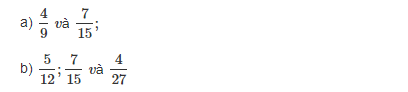 Giảia) Ta có: 9 =3²; 15 = 3.5 nên BCNN(9, 15) = 3².5 = 45. Do đó ta có thể chọn mẫu chung là 45.Quy đồng mẫu số như sau: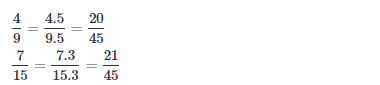 b) Ta có:12=2².3;  15 = 3.5 ;27=3³ nên BCNN(12, 15, 27) =2².3³.5=540. Do đó ta có thể chọn mẫu chung là 540.Quy đồng mẫu số như sau: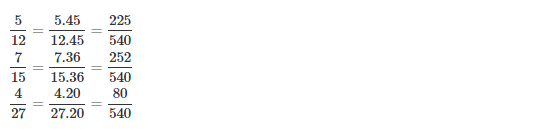 -/-Vậy là trên đây Đọc tài liệu đã hướng dẫn các em hoàn thiện phần giải bài tập SGK Toán 6 Kết nối tri thức: Bài 2.49 trang 55 SGK Toán 6 Tập 1. Chúc các em học tốt.